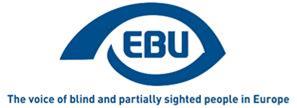 ESS Fokus, broj trinaest, jun 2021. godineLični dokument EU-a za osobe sa invaliditetomDostupne su verzije na poljskom, srpskom i turskom jeziku!Bilteni Fokus ESS-a su sada dostupni, samo kao word dokumenti, na poljskom, srpskom i turskom jeziku. Nadamo se da će prevodi na ove jezike omogućiti da ove informacije dopru do šire publike. Lični dokument EU-a za osobe sa invaliditetom - istorija i pozadinaAutor Antoine Fobe, šef za kampanje ESS-aU februaru 2016. godine, Evropska komisija je pokrenula pilot projekat Lični dokument EU-a za osobe sa invaliditetom. Cilj projekta je da pomogne osobama sa invaliditetom da lakše putuju zemljama Evropske unije, ustanovljavanjem dobrovoljnog sistema uzajamnog priznavanja statusa osobe sa invaliditetom i nekih sa tim povezanih pogodnosti na osnovu Ličnog dokumenta EU-a za osobe sa invaliditetom - u daljem tekstu označen kao „Dokument“.  Dokument obezbeđuje jednak pristup pogodnostima širom zemalja Evropske unije za osobe sa invaliditetom, uglavnom u oblasti kulture, razonode, sporta i transporta. Dokument se uzajamno priznaje među onim članicama EU koje učestvuju u projektu, na dobrovoljnoj osnovi. U oktobru 2017. godine, osam država članica EU se pridružilo pilot projektu: Belgija, Kipar, Estonija, Finska, Italija, Malta, Rumunija i Slovenija. Dokument ne usklađuje nacionalne kriterijume ili pravila podobnosti. Države članice zadržavaju svoje diskreciono pravo da odluče ko ispunjava uslove za dobijanje Dokumenta, koristeći nacionalnu definiciju invaliditeta i da utvrde postupak izdavanja. Da biste dobili Dokument, morate imati priznat status osobe sa invaliditetom u  jednoj od zemalja članica koje učestvuju u pilot programu, a Dokument vam dostavlja državni organ nadležan za pitanja invaliditeta u vašoj zemlji ili regionu. Za svaku od osam zemalja učesnica su uspostavljeni posebni internet portali kako bi se pružile potrebne informacije i smernice zainteresovanim građanima. Pogledajte relevantnu internet stranicu Glavne uprave Evropske komisije za zapošljavanje i socijalna pitanja.Pored već ograničenog geografskog područja primene u samo 8 od 27 članica EU, od kojih su većina relativno male po veličini i broju stanovnika, praktičan značaj Dokumenta je ograničen i sledećim činjenicama:njegovo materijalno područje primene može se razlikovati od jedne do druge zemlje učesnice, tako da se u jednoj zemlji, na primer, odnosi samo na kulturu i sport, dok u drugoj zemlji može obuhvatati i prevoz ili moguće čak i kupovinu određenih proizvoda; idotični pružaoci usluga - oni kod kojih neko traži da mu se prizna status osobe sa invaliditetom npr. muzej ili javni prevoznik - u svakoj zemlji učesnici mogu odabrati da se pridruže sistemu Ličnog dokumenta EU-a za osobe sa invaliditetom kao partneri ili ne. To znači da Dokument može da se koristi u pogledu date usluge u jednoj zemlji učesnici a ne u drugoj i to treba unapred saznati, od zemlje do zemlje za svaku uslugu posebno. Štaviše, prednosti koje se nude vlasnicima Dokumenta za određenu uslugu mogu se razlikovati od jedne do druge zemlje učesnice i razvijati se tokom vremena. Namenski nacionalni portali pružaju informacije uoči planiranog putovanja ili boravka u drugoj zemlji EU, ali oni nisu uvek dovoljno ažurni.Pored toga, kada se pridruže sistemu, zemlje učesnice mogu birati između dve verzije Dokumenta, odnosno sa ili bez slova A u desnom uglu. Samo Dokumenti sa slovom A omogućavaju popuste i druge pogodnosti i ličnim asistentima vlasnika Dokumenta. To dovodi do zabune kada vlasnik Dokumenta sa slovom A putuje u zemlju koja izdaje Dokumente bez slova A ili obrnuto.Što je još važnije, pilot projekat je razočaravajući za pokretne građane sa invaliditetom, ali je i interesantan sa stanovišta usvajanja pravila, jer ističe trenutne praznine u zakonodavstvu EU imajući u vidu ono što Dokument NE omogućava. Već smo spomenuli da on ne dovodi do usaglašavanja nacionalnih pravila o statusu osobe sa invaliditetom ili o podobnosti za dobijanje pogodnosti - i to ne osporavamo. A ono što je još problematičnije i iskreno, razočaravajuće za građane sa invaliditetom jeste sledeće:Dokument samo dokazuje da neko ima priznat status osobe sa invaliditetom u zemlji porekla i ne daje pravo da taj status bude priznat i u zemlji u koju se putuje; iDokument vam sam po sebi ne daje pravo na iste popuste ili pogodnosti kao i građanima zemlje u koju se putuje, jer je učestvovanje pružalaca usluga u zemlji učesnici na dobrovoljnoj osnovi.Čak samo i zbog ovih važnih ograničenja, Dokument, sa karakteristikama koje ima u pilot programu, ima samo vrlo ograničen uticaj na unapređenje slobode kretanja osoba sa invaliditetom u EU.Svesna ograničenja, Evropska komisija je 2019. godine počela da procenjuje pilot projekat. Spoljnim konsultantima je poveren zadatak da dostave studiju o proceni sa ciljem da pruže sveobuhvatan i koncizan pregled, analizu i procenu primene pilot projekta, kako bi se olakšala moguća šira primena Dokumenta u EU.U svom saopštenju od 3. marta 2021. godine o Strategiji EU o pravima osoba sa invaliditetom za period od 2021. - 2030. godine , Evropska komisija je najavila da će do kraja 2023. godine predložiti da Lični dokument za osobe sa invaliditetom važi širom EU, kao instrument uzajamnog priznavanja postojanja statusa osobe sa invaliditetom, oslanjajući se na iskustvo pilot projekta koji je u toku, kao i na iskustvo sa Evropskom kartom za parkiranje za osobe sa invaliditetom.Povratne informacije u vezi sa pilot projektom EU o Ličnom dokumentu za osobe sa invaliditetomESS je zamolio dva svoja člana iz zemalja članica koje učestvuju u pilot projektu da pruže neke povratne informacije i utiske o iskustvu, što bi moglo biti korisno za budući rad. Zahvaljujemo se Charlotte Santens iz Ligue Braille u Belgiji, i generalnom sekretaru ESS-a Maria Kyriacou sa Kipra na ovim važnim informacijama.Evropski lični dokument za osobe sa invaliditetom - belgijsko iskustvoBrajeva liga (Brailleliga/Ligue Braille (član ESS-a iz Belgije)) podelio je sledeću izjavu Belgijskog foruma osoba sa invaliditetom (Belgian Disability Forum (BDF)) o pilot projektu koji se odnosi na evropski lični dokument za osobe sa invaliditetom.Činjenično stanjeU januaru 2009. godine, skupština Belgijskog foruma osoba sa invaliditetom razmatrala je svedočenja ljudi koji su se susreli sa problemima u vezi sa priznavanjem statusa osobe sa invaliditetom prilikom putovanja u druge zemlje članice EU. Belgijski forum osoba sa invaliditetom je otkrio da su u mnogim slučajevima donošene odluke o statusu osobe sa invaliditetom ili je isti odbijan što je ograničavalo njihovo slobodno kretanje. Ideja je bila da se omogući jednaka mogućnost kretanja na osnovu dobrovoljnog pokazivanja dokumenta. Nije se radilo o davanju novih prava. Evropskom forumu za osobe sa invaliditetom je predstavljen izveštaj, koji je branio tu ideju na nivou Evropske komisije. Evropski pilot projekatEvropski komesar je odlučio da pokrene pilot projekat pod nazivom Evropski lični dokument za osobe sa invaliditetom: svako lice kome je priznat status osobe sa invaliditetom u jednoj od 8 država članica koje učestvuju u projektu može podneti prijavu za dobijanje ličnog dokumenta na osnovu propisa koji važe u njihovim zemljama članicama. Dokument im omogućava da budu priznati kao osobe sa invaliditetom u 8 država članica. Kada se osoba legitimiše dokumentom, dobija pravo na korišćenje određenih usluga. Svaka država članica koja učestvuje u projektu određuje kako će se dokument koristiti. U Belgiji se dokument koristi u sledećim oblastima: turizam, razonoda i sport.ProcenaEvropska komisija je izvršila procenu rezultata pilot projekta o evropskom ličnom dokumentu za osobe sa invaliditetom na različitim nivoima. Procena izvršena na nivou Belgije pokazuje:- da su vlasnici dokumenta zadovoljni što imaju sredstvo pomoću koga mogu da obznane svoj status osobe sa invaliditetom- da im je žao što ne mogu da koriste evropski lični dokument za osobe sa invaliditetom širom EU- da im je žao što jako mali broj ljudi (oni koji pružaju usluge u oblasti turizma, sporta i kulture) znaju za dokument u Belgiji- da nisu tražili sniženje cena već zagarantovan pristup ponuđenim proizvodima i uslugama- da smatraju da je dokument koristan izvan 8 zemalja učesnica. Na primer, mnogi od njih su koristili  evropski lični dokument za osobe sa invaliditetom kako bi dobili određene pogodnosti prilikom posete muzejima u Francuskoj. Perspektiva korišćenja Dokumenta širom EUBelgijski forum osoba sa invaliditetom je zadovoljan najavljenom namerom da se predloži da se upotreba Evropskog ličnog dokumenta za osobe sa invaliditetom proširi na čitavu Evropsku uniju. Međutim, činjenica da bi se predlog - ovog puta u vidu odgovarajuće zakonske inicijative - ticao socijalnih prava (koja spadaju u domen nacionalne nadležnosti), u nekom trenutku bi mogla blokirati uvođenje ovog dokumenta. Belgijski forum za osobe sa invaliditetom se zalaže za pragmatičan pristup u četiri faze:Hitno otpočinjanje upotrebe dokumenta u svim zemljama članicama1.	Održavati principe uzajamnog priznavanja i jednakosti među svim evropskim građanima2.	Prepustiti svakoj državi članici da odredi područje primene Evropskog ličnog dokumenta za osobe sa invaliditetom na njihovoj teritoriji3.	Postepeno pregovarati o proširenju područja primene, na osnovu pregovaračkog kapaciteta „Nacionalnih saveta“ i podrške međunarodnih nevladinih organizacija kao što su Evropski forum za osobe sa invaliditetom i ESS.Lični dokument Evropske unije za osobe sa invaliditetom - kiparsko iskustvoGeneralni sekretar ESS-a, Maria Kyriacou, daje svoje lično iskustvo o pilot projektu, kako u samom Kipru, tako i kao osoba koja vrlo često putuje u inostranstvo.Kao osoba koja veoma voli da putuje, uvođenje Evropskog ličnog dokumenta za osobe sa invaliditetom na Kipru 2017. godine je pobudilo moje interesovanje, jer je obećavalo olakšano putovanje po Evropi za one koji isti poseduju! Iako sam ubrzo saznala da će dokument biti uzajamno priznavan samo između osam zemalja članica EU koje su pristale da budu dobrovoljno uključene u ovaj sistem, ipak sam podnela prijavu jer je obezbeđivao jednak pristup nekim specifičnim pogodnostima u oblasti kulture, turizma, zabave, sporta i prevoza. Štaviše, kako do tada nije postojao nacionalni sistem koji se tiče ličnog dokumenta za osobe sa invaliditetom, želela sam da istražim prednosti koje bi takav dokument mogao imati i na nacionalnom nivou.Ubrzo nakon što sam dobila dokument, uvidela sam da se lista pogodnosti razlikuje od zemlje do zemlje i, barem kada je Kipar u pitanju, ne samo da su bile ograničene već nisu bile ni interesantne. Osim 50% popusta na cenu autobuske karte za osobe sa invaliditetom i njihovog ličnog asistenta i besplatnog korišćenja suncobrana i ležaljki u označenom delu uređene plaže, ostatak navedenih pogodnosti mi nije privukao pažnju. Iako bi neko mogao smatrati atraktivnim besplatan ulaz za osobe sa invaliditetom i njihove asistente na razna arheološka nalazišta, ipak je to, zajedno sa ostalim navedenim pogodnostima, već dugo besplatno za sve osobe sa invaliditetom bez obzira na to da li su njihove zemlje članice učestvovale u ovom programu ili ne. Pored toga, ljubitelji sporta sa invaliditetom ubrzo su shvatili da se besplatan ulaz za njih i njihove lične asistente odnosi samo na ne tako popularne utakmice međunarodnog i nacionalnog prvenstva, dok su fudbalske utakmice isključene iz programa. Za mnoge od navedenih pogodnosti postoji napomena kojom se korisnici obaveštavaju da se prethodno obrate opštinskim i seoskim vlastima kako bi proverili dostupnost. Druge kritike u vezi sa programom uključivale su  činjenicu da dokument ima datum isteka i da u njoj nije navedena vrsta invaliditeta njenog vlasnikaTokom protekle godine je na Kipru došlo do novih dešavanja u vezi sa  dokumentom Evropske unije za osobe sa invaliditetom. Često je korišćen kao dokaz kako bi osobe sa invaliditetom mogle da imaju koristi od izuzimanja od određenih obaveza ili koristi koje su im odobrene od strane vlade u vezi sa nametnutim merama radi suzbijanja epidemije KOVID-19. Što se tiče mog iskustva u korišćenju dokumenta prilikom putovanja u inostranstvo, zaista sam tokom putovanja u Italiju i Rumuniju imala koristi od besplatnih ulaznica za posetu određenih spomenika. U većini slučajeva, međutim, nisam morala da pokazujem dokument da bih koristila pogodnosti jer je moj invaliditet vidljiv. Dalje, koliko sam razumela, pogodnosti koje sam koristila takođe su date i drugim osobama sa invaliditetom koje ne dolaze iz onih zemalja koje učestvuju u projektu.Iako bi se ova moja razmišljanja mogla činiti prilično pesimističnim, nije mi bila namera da potcenim značaj dokumenta za koji i dalje verujem da je od velike vrednosti i važnosti za osobe sa invaliditetom. Dokument će imati već značaj ukoliko se broj zemalja učesnica proširi tako da obuhvati sve zemlje članice EU i ako spisak datih pogodnosti ne bude zavisio od dobre volje i slobodnog nahođenja svake zemlje članice, već ako bude postojala homogenost usluga koje se pružaju. Iako se putovanje trenutno čini kao nedostižan san, jednom kada to postane moguće, potreba za uvođenjem dokumenta Evropske unije za osobe sa invaliditetom će možda biti relevantnija nego ikad pre! Autor Maria Kyriacou, generalni sekretar ESS-aUtvrđivanje stava ESS-a o Dokumentu Evropske unije za osobe sa invaliditetom i šta bismo želeli da se ostvari u budućnostiESS toplo pozdravlja najavu Ličnog dokumenta za osobe sa invaliditetom sa važenjem širom EU u novoj Strategiji o pravima osoba sa invaliditetom kao jednu od „glavnih inicijativa“. ESS takođe pozdravlja obavezu da predstavi predlog dokumenta do kraja 2023. godine. Zapravo, Lični dokument za osobe sa invaliditetom može imati veoma pozitivnu ulogu u obezbeđivanju efikasne slobode kretanja osoba sa invaliditetom u  EU.Tokom poslednjih nekoliko godina, ESS prati iskustva sa pilot projektom evropskog Ličnog dokumenta koji je u toku u osam država članica i potpuno je svestan pogodnosti i ograničenja programa na osnovu povratnih informacija koje dobija od svojih nacionalnih organizacija članica u tih osam zemalja članica EU.ESS poziva zainteresovane strane na nivou EU i na nacionalnom nivou, zakonodavce kao i organizacije civilnog društva da se založe za proširenje inicijative za primenu Ličnog dokumenta Evropske unije za osobe sa invaliditetom, kako bi on postao ono što građani sa invaliditetom očekuju da on već jeste: program priznavanja statusa osobe sa invaliditetom širom Evropske unije kako bi se ostvario jednak pristup relevantnim uslugama.Tačnije, pored proširenja geografskog opsega, da bi dokument imao stvarnu dodatnu vrednost, trebalo bi da postoji homogenost u celoj EU u vezi sa relevantnim pogodnostima. Pogodnosti bi trebalo da budu privlačnije i da pokrivaju širi spektar usluga u svakodnevnom životu i u oblasti turizma, kao što su prevoz i pristup muzejima. Takođe verujemo da ima smisla osloniti se ne samo na iskustvo pilot programa koji je u toku u osam država članica, već i na iskustvo inicijative Evropske karte za parkiranje za osobe sa invaliditetom, koja je ovde vrlo relevantna.Pored toga što Dokument treba da obezbeđuje tačno određene usluge i prednosti za osobe sa invaliditetom, Dokument bi takođe trebalo da bude dokument na osnovu koga se uzajamno priznaje status osobe sa invaliditetom. Zaista, verujemo da pragmatičan put napred ne podrazumeva harmonizaciju različitih sistema procene invaliditeta u okviru EU, već koordinaciju između različitih zakonodavstava na osnovu sveukupnog pristupa u oblasti socijalnog osiguranja. Zapravo, treba proširiti opseg uzajamnog priznavanja statusa osobe sa invaliditetom, a važno je razjasniti u kojoj meri bi se to trebalo dogoditi kako bi Dokument postao značajan instrument koji bi odgovorio na potrebe osoba sa invaliditetom.ESS pozdravlja posvećenost Komisije da uključi organizacije osoba sa invaliditetom u implementaciju Strategije i namerava da ima aktivnu ulogu u tom procesu. Platforma za osobe sa invaliditetom će biti od ključne važnosti u tom pogledu i, dok pišemo ove redove, radujemo se zaključcima Evropskog saveta iz juna 2021. godine da bismo stekli bolji uvid u to kakav će biti okvir za dijalog.Autor: Maria Kyriacou, generalni sekretar ESS-aEvropski lični dokument za osobe sa invaliditetom - šira perspektiva iz Evropskog foruma za osobe sa invaliditetomUvodEvropska komisija je u martu 2021. godine objavila novu Strategiju za prava osoba sa invaliditetom za period od 2021. godine - 2030. godine, nakon nekoliko godina intenzivnog zalaganja od strane Evropskog foruma za osobe sa invaliditetom i naših članova, uključujući i ESS. Jedna od ključnih stvari koju smo želeli da bude uključena jeste evropski lični dokument za osobe sa invaliditetom - i uspeli smo! Dokument će predstavljati jednu od „glavnih inicijativa“, što znači da će biti jedan od najvažnijih i najvidljivijih akcija nove Strategije za prava osoba sa invaliditetom. I još: Evropska komisija obećava da će omogućiti primenu dokumenta do kraja 2023. godine.Citat: „Komisija će predložiti uvođenje evropskog ličnog dokumenta za osobe sa invaliditetom do kraja 2023. godine s ciljem da isti bude priznat u svim državama članicama EU. Oslanjaće se na iskustvo pilot projekta Evropske unije o ličnom dokumentu za osobe sa invaliditetom koji je u toku u osam država članica i na iskustvo sa evropskom kartom za parkiranje za osobe sa invaliditetom“. (Unija jednakosti - Strategija o pravima osoba sa invaliditetom za period od 2021. godine - 2030. godine )Toplo pozdravljamo ovu inicijativu jer već više od jedne decenije tražimo uvođenje Dokumenta. Do sada se ova inicijativa zasnivala na dobrovoljnom učešću koja se sprovodila na osnovu jednog pilot projekta uz vrlo malo smernica ili strateškog okvira. Kako je sve počeloU stvari, istorija Dokumenta za osobe sa invaliditetom seže još duže: pokret osoba sa invaliditetom je započeo vođenje kampanje za uvođenje Dokumenta za osobe sa invaliditetom 2010. godine. Tada smo ga zvali „Evropski dokument o pokretljivosti“ da bismo podvukli aspekt slobode kretanja u EU, ali je ovaj naziv Evropska unija kasnije promenila u „Lični dokument za osobe sa invaliditetom“. Nakon zalaganja Pokreta za osobe sa invaliditetom, Evropska komisija je 2013. godine osnovala „Radnu grupu za projekat“ između zainteresovanih država članica radi razmene ideja i kako bi se utabao put za mogući budući evropski projekat. Ovaj kontinuirani rad, kome smo takođe doprineli kao član posmatrač grupe i kroz naše aktivno zalaganje tokom godina, počeo je da daje svoje plodove.Pilot projekat 2016-2018Evropska komisija je 2015. godine najavila pokretanje pilot projekta u osam različitih država članica (Belgija, Kipar, Estonija, Finska, Italija, Malta, Rumunija, Slovenija). Obezbedila je sredstva za svečano predstavljanje Dokumenta i uspostavljanje nacionalnih baza podataka u kojima bi pružaoci usluga mogli da navedu pogodnosti koje pružaju vlasnicima Dokumenata. Zasnovan je na principu uzajamnog priznavanja - to znači da svaka zemlja članica koja učestvuje u projektu priznaje dokument za osobe sa invaliditetom iz drugih zemalja članica čak iako je Dokument izdat prema nacionalnim pravilima. Pilot projekat je trajao između 2016. i 2018. godine i tek je nedavno ocenjen. Sveukupna ocena je bila pozitivna, pri čemu je navedeno da su koristi veće od troškova takvog projekta (do sada ocena nije zvanično objavljena. Informacije koje smo dobili predstavljene su na sastanku Visoke grupe za osobe sa invaliditetom 9. aprila 2021. godine i na konferenciji portugalskog predsedništva koje je pokrenulo Strategiju za osobe sa invaliditetom 19. i 20. aprila 2021. godine). To je dovelo do konkretne posvećenosti Strategiji za osobe sa invaliditetom kakva je danas.Pilot projekat je poslužio kao dobro polazište ali je bio prilično ograničen u obimu i pristupu. Za sada je uglavnom koristan za ljude koji uživaju u aktivnostima u oblasti kulture, razonode, sporta i turizma. To na primer, može biti smanjenje ulaznice za lokalni muzej, bazen ili bioskop. Ili druge prednosti kao što su kraće vreme čekanja u redu u zabavnim parkovima, besplatan ulaz za ličnog asistenta na muzički festival i slično. Takođe, postoji nizak nivo svesti o vlasnicima Dokumenata čak i kod osoblja koje proverava Dokumenta - oni često ne znaju za njih. Ovo će morati da se popravi.Osobe sa oštećenim vidom i Dokument za osobe sa invaliditetomU mnogim državama članicama osobe sa oštećenim vidom već poseduju nacionalni dokument za osobe sa invaliditetom, a u nekim čak imaju i poseban status koji im pruža dodatne pogodnosti u poređenju sa drugim osobama sa invaliditetom (npr. besplatno putovanje javnim prevozom sa asistentom; oslobođenje od plaćanja određene vrste poštarina itd.). Beli štap je takođe međunarodno priznati „simbol“, tako da za osobe sa oštećenim vidom Dokument možda i ne bi značio neki veliki napredak. Ali postoje i dodatne pogodnosti. Ako imate dokument koji je priznat u celoj EU, putovanje će biti olakšano jer neće biti potrebe da se objašnjava status osobe sa invaliditetom osoblju u javnom prevozu ili na ulazu u muzeje, parkove ili druge atrakcije. A onima koji žive u zemljama koje nemaju nacionalni Dokument, to će čak olakšati ovo u njihovoj sopstvenoj zemlji. Umesto da morate da pokažete kopiju lekarskog uverenja ili odobrenja korišćenja pogodnosti po osnovu invaliditeta izdatog od strane državnog organa, nošenje sa sobom ovakvog Dokumenta će biti mnogo jednostavnije.Prilikom dizajniranja Dokumenta za pilot projekat, pažnja je posvećena tome da tekst takođe bude i na Brajevom pismu kako bi se Dokument lako identifikovao. Ali u ovom trenutku je to učinjeno na dobrovoljnoj osnovi, tako da ova karakteristika mora biti deo obaveznih zahteva koje tražimo tokom vođenja kampanje za evropski Dokument. Takođe je moguće da će Dokument biti dostupan u digitalnom formatu - Italija je već najavila da će to učiniti. Ovde treba da obezbedimo punu pristupačnost osobama sa oštećenim vidom. Isto tako, moraćemo da postavimo konkretne zahteve u pogledu pristupačnosti nacionalnih vebsajtova na kojima se mogu proveriti pogodnosti koje Dokument nudi.Na kraju, trebalo bi takođe da razmotrimo i vezu između pasa vodiča i pogodnosti Dokumenta. Na primer, kako da obezbedimo da sva mesta koja daju popust na osnovu Dokumenta takođe dozvoljavaju ulaz psima vodičima? To bi moglo biti relevantno za sve javne objekte poput bazena, ali i na privatne poput tematskih parkova i bioskopa. Šta je sledeće?Dakle, pre nego što budemo u mogućnosti da držimo Dokument u rukama, moraće se rešiti mnoga otvorena pitanja. Strategija je veoma neodređena o tome kako bi takav Dokument trebalo da izgleda, koje će pogodnosti pružati, koja će pravna forma biti potrebna za njegovo uvođenje i ko će na njega imati pravo. Takođe, povezivanje sa evropskom kartom za parkiranje ostaje otvorena. Sve ovo će sada biti potrebno utvrditi. Zato Evropski forum za osobe sa invaliditetom planira nekoliko sastanaka i događaja kako bi razvio našu poziciju te kako bi dalje utanačio našu viziju Ličnog dokumenta za osobe sa invaliditetom, onakvog kakvog bismo želeli da vidimo. Imajući u vidu da postupci donošenja odluka u EU traju dugo, 2023. godina nije daleko. Naš posao je tek počeo!Kako učestvovati Zabeležite datum održavanja naše onlajn radionice o Ličnom dokumentu za osobe sa invaliditetom: 16. septembar, 10:00 - 12:00 po centralno-evropskom vremenuAutor Marie Denninghaus, koordinator politika Evropskog foruma za osobe sa invaliditetomIntervju sa Miriam Lexmann, poslanicom u Evropskom parlamentu (Grupa evropske narodne partije, Hrišćansko-demokratski pokret, Slovačka), i posebno sa Evropskom komisijom za zapošljavanje i socijalna pitanja, na temu evropskog Ličnog dokumenta za osobe sa invaliditetom.Zahvaljujemo se poslanici Lexmann i njenom timu na njihovom učešću u ovom biltenu.1. Vaša zemlja, Slovačka, nije među osam zemalja koje su učestvovale u pilot projektu. Da li, bez obzira na to, postoji interes zakonodavca ili civilnog društva za uvođenje Dokumenta? Da li postoji nada ili očekivanje slovačkih građana sa invaliditetom u vezi sa Dokumentom?Lično smatram da je šteta što, uprkos tome što je slovačka vlada mnogo puta dobila poziv za pridruživanje pilot projektu, Slovačka nije iskoristila priliku da se pridruži projektu od samog početka, a ni priliku da se priključi kasnije, što je, prema informacijama koje sam dobila, i dalje bilo moguće. Svojom neaktivnošću je Slovačka propustila priliku da uz finansijsku pomoć EU isproba ovu inicijativu, iako znam da su neki političari (npr. moja prijateljica, bivša poslanica u Evropskom parlamentu, Jana Žitňanská, jer se ja nisam aktivno bavila politikom u tom trenutku) ili nevladine organizacije koje se zalažu za prava osoba sa invaliditetom, učinili izuzetne napore kako bi motivisali slovačku vladu da pokrene pilot projekat u našoj zemlji. To se dogodilo uprkos jasnim signalima slovačkih građana sa invaliditetom koji su bili vrlo uzbuđeni kada su saznali za evropski Lični dokument za osobe sa invaliditetom. Što se tiče njihovih trenutnih očekivanja, otkako sam počela aktivno da se bavim politikom, ova tema nije baš bila istaknuta među mojim kontaktima s obzirom da Slovačka nije bila deo pilot projekta, ali verujem da će se sada kada postoji nova Strategija o pravima osoba sa invaliditetom, vratiti u žižu interesovanja i ja ću pokušati da pružim informacije o tome, a takođe ću pozvati naše vlasti da preduzmu odgovarajuće korake kako bi se izvršile pripreme za blagovremenu implementaciju. 2. U svojoj Strategiji za prava osoba sa invaliditetom, Komisija ukazuje da će do kraja 2023. godine predložiti Dokument koji će važiti širom EU, ali ne pruža detalje. Kao poslanik Evropskog parlamenta koji je aktivno uključen u srodne teme, kakvo je Vaše razmišljanje? Pre svega, srećna sam što ova tema konačno dolazi na dnevni red posle više od jedne decenije. Međutim, uzimajući u obzir prve kampanje 2010. godine, Pilot projekat iz 2016. - 2018. čiji je period procene počeo 2019. godine, ova inicijativa, po mom mišljenju, predugo traje i mogla je biti pokrenuta ranije jer poboljšava slobodu kretanja koja je, na kraju krajeva, jedan od fundamentalnih principa u EU konvencijama. Prema tome, ne razumem zašto bi osobe sa invaliditetom trebalo da čekaju toliko dugo da bi uživale ovu slobodu u potpunosti i ravnopravno, i smatram da je to suprotno našim obavezama koje smo preuzeli priznavanjem Konvencije Ujedinjenih nacija o pravima osoba sa invaliditetom. Takođe smatram da bi Komisija trebalo otvorenije da komunicira o svojim planovima sa ovom inicijativom, jer verujem da bi političari, nevladine organizacije ili vlade bile zainteresovane da aktivno doprinesu pripremama. Jasna komunikacija bi pomogla u informisanju građana u pogledu toga šta mogu da očekuju i koliko će ova inicijativa pojednostaviti njihovo putovanje, kulturni ili sportski život. 3. Šta konkretno, po Vašem mišljenju, osim proširene geografske primene, treba da ima budući Dokument kako bi doneo značajan napredak u pogledu olakšanja slobodnog kretanja osoba sa invaliditetom? Kada pogledamo pilot projekat, možemo proceniti da je to bila dobra prva faza koja je pomogla da otkrijemo šta bi potencijalno moglo da funkcioniše; međutim, mislim i nadam se da će Komisija izvući iste zaključke da mnogo toga treba preispitati i poboljšati pre pokretanja Ličnog dokumenta za osobe sa invaliditetom na nivou EU. Prvo, ako je naš cilj da postignemo jednak pristup u oblasti kulture, razonode i putovanja, trebalo bi bar da postavimo minimalni standard po pitanju usluga koje će biti obuhvaćene Dokumentom. Jer ako sledimo obrazac postavljen u pilot projektu i činjenicu da pružaoci usluga dobrovoljno odlučuju hoće li se pridružiti projektu ili ne, neke zemlje će pružiti širok spektar usluga ili popusta za vlasnike Dokumenata, dok će druge imati vrlo ograničene ili nikakve ponude. Drugo, moramo se pobrinuti da Dokumenti budu jedinstveni i da ne kategorišu ljude prema nacionalnim standardima ili nacionalnom izboru, kao što je bio slučaj u pilot projektu gde su postojale dve različite vrste Dokumenata sa različitim ponudama. 4. Pilot projekat je funkcionisao pod pretpostavkom da države članice međusobno priznaju status osobe sa invaliditetom vlasniku Dokumenta. Da li mislite da je ovo ispravan pristup?Mislim da je ovaj pristup ključni preduslov da bi se osobama sa invaliditetom omogućilo da uživaju pun potencijal slobode kretanja kroz države članice. Lično verujem da ukoliko se status osobe sa invaliditetom bude priznavao u skladu sa nacionalnim pravilima, ova činjenica ne bi smela da bude dovedena u pitanje prilikom prelaska granica. Ovo je posebno važno imajući u vidu širok spektar invaliditeta od kojih mnogi nisu vidljivi i niko ne bi trebalo da bude primoran da pruža osetljive podatke o svom zdravstvenom stanju prilikom ulaska u objekte kulture ili sporta u drugim državama članicama. 5. Zakonodavstvo EU za koordinaciju sistema socijalnog osiguranja ne predviđa uzajamno priznavanje statusa invaliditeta niti stepena invaliditeta, osim ako ne postoji ustanovljena podudarnost nacionalnih zakonodavstava o uslovima bitnim za njihovo utvrđivanje. Mislite li da bi Dokument za osobe sa invaliditetom trebalo da popuni ovu prazninu? Nažalost, ovo područje je vrlo nejasno i iako su neki aspekti već obuhvaćeni Uredbom o koordinaciji sistema socijalnog osiguranja, još uvek postoji zabuna oko mogućnosti prenošenja svih prava povezanih sa zvanično priznatim statusom osobe sa invaliditetom. Međutim, veoma je važno da postoji pravna jasnoća i sigurnost u vezi sa pravima određenog lica u pogledu slobode kretanja i zato poziva na uspostavljanje jasnih pravila. Mislim da bi dokument za osobe sa invaliditetom, ako se pravilno i jednako bude primenjivao u državama članicama, mogao da reši ovaj jaz. Ključni aspekt ovde je primena, praćenje i procena. Jedna važna primedba koju bih istakla je da iako evropski dokument za osobe sa invaliditetom ne menja ništa u vezi sa nacionalnim kriterijumima za priznavanje statusa osobe sa invaliditetom njihovim građanima, države članice treba da razmene najbolje prakse i kritički preispitaju svoje nacionalne sisteme tako da budu otvorene, fleksibilne i lišene nepotrebnih administrativnih tereta za osobe sa invaliditetom kada pokušavaju da im se njihov status zvanično prizna. 6. Komisija razmatra povezivanje sa evropskom Kartom za parkiranje za osobe sa invaliditetom. Da li mislite da je ovo dobra ideja?Rešenja bi trebalo da budu jednostavna. Povezivanje dva dokumenta u jedan pod uslovom da oni pokrivaju širok spektar područja od priznavanja statusa osobe sa invaliditetom do pristupa uslugama, moglo bi da pojednostavi postupke i putovanje osoba sa invaliditetom. Jedan jedinstven dokument može ljudima da obezbedi jednak pristup pogodnostima izvan granica njihove zemlje, a takođe će im biti lakše jer ne moraju da brinu o dva različita dokumenta već samo o jednom. Razumem da možda ne ispunjavaju svi uslove za dobijanje karte za parkiranje koja je povezana sa smanjenom pokretljivošću, ali verujem da pomoću sadašnjih digitalnih alata dokument može da bude napravljen kao usklađena i priznata potvrda koja pruža različite mogućnosti pri čemu bi se jednostavnim skeniranjem koda ili drugog digitalnog alata može lako utvrditi koje pogodnosti konkretna osoba može koristiti. Verujem da ako imamo ove digitalne opcije, trebalo bi da ih dobijemo za dobrobit svih, naravno primenjujući sve zaštitne mere u vezi sa zaštitom privatnosti i podataka o ličnosti korisnika.KRAJ.Evropski savez slepih6 rue Gager Gabillot, 75015 Pariz, Francuska+33 1 88 61 06 60 | ebu@euroblind.org | www.euroblind.org